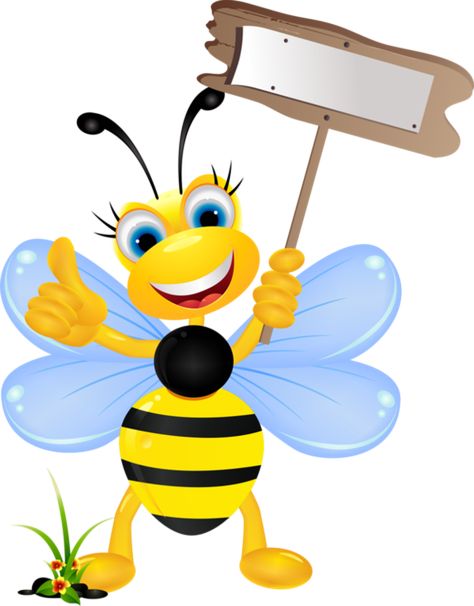 ACTE NECESARE AMPLASARII IN PASTORAL: La amplasarea stupinelor în pastoral pe terenuri proprietate privată, apicultorul va solicita în scris aprobarea amplasării stupilor proprietarului sau administratorului terenului anterior comunicării către autorităţile administraţiei publice locale. 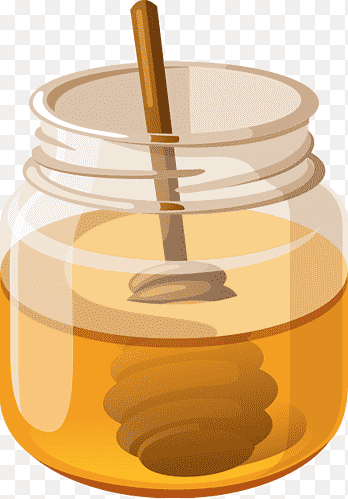  -COMUNICARE                                                 -ACORD DE PROPRIETATE  -ACT DE IDENTITATE – COPIE